RYSUNEK NUMER 2 KRZESŁO JANINGE BIAŁE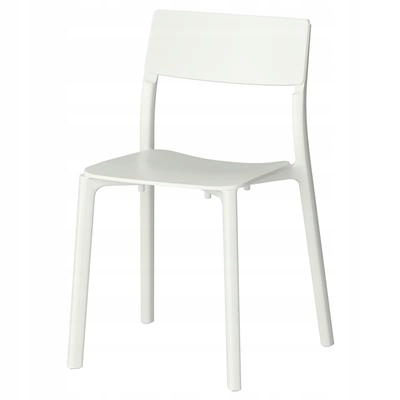 WYMIARY:Szerokość: 50 cmGłębokość: 46 cmWysokość: 76 cmSzerokość siedziska: 40 cmGłębokość siedziska: 40 cmWysokość siedziska: 44 cm